  NOTICE AND AGENDA OF A MEETING OF THE KANE COUNTY COMMISSION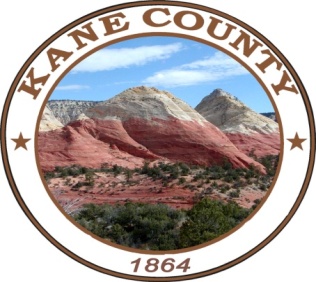 ***************************************PUBLIC NOTICE IS HEREBY GIVEN that the Commissioners of Kane County, State of Utah, will hold a Commission Meeting in the Commission Chambers at the Kane County Courthouse, 76 N. Main Street, Kanab, Utah on Tuesday, March 12, 2024 at the hour of 2:00 P.M. *The Commission Chair, in her discretion, may accept public comment on any listed agenda item unless more notice is required by the Open and Public Meetings Act.This meeting is available for call in option - #435-676-9000 – Enter participant code- 168030CALL MEETING TO ORDER WELCOMEINVOCATIONPLEDGE OF ALLEGIANCEPUBLIC COMMENT:CONSENT AGENDA:Check Edit Report:Approval of: Commission Meeting Minutes for February 27, 2024REGULAR SESSION:Canvas of the March 5, 2024 Presidential Primary-Heather Narramore/Commissioner HeatonPayment In Lieu of Taxes (PILT) Payment Presentation by Utah Division of Wildlife/Commissioner MeyeresRecognition of Outgoing SSD Board Members/Full CommissionAction on Rural County Grant Funds Recommended by the Kane County Economic Opportunity Board/Commissioner MeyeresSouthwest Tech is Requesting a Total of $29,000 for Spring and Fall Course Business Development Training Offerings in 2024Kanab Area Chamber of Commerce Requests $10,000 for Business Development and Expansion, General Support, as well as Workforce Training and DevelopmentDiscussion/Possible Action Regarding the Willow Reserve Public Infrastructure District (PID) No. 1/Full CommissionReview of Legislative Issues/Full CommissionCommissioner Report on Assignments/Full CommissionClosed Session:Discussing an individual’s character, professional competence, or physical or mental health.Strategy sessions to discuss collective bargaining, pending or reasonably imminent litigation, or the purchase, exchange lease or sale of real property.Discussions regarding security personnel, devices or systems.Investigative proceedings regarding allegations of criminal misconduct.NOTICE OF SPECIAL ACCOMMODATION DURING PUBLIC MEETINGS:In compliance with the Americans with Disabilities Act, individuals needing special accommodations (including auxiliary communicative aids and services) during this meeting should notify Chameill Lamb at (435) 644-2458. Agenda items may be accelerated or taken out of order without notice as the Administration deems appropriate. All items to be placed on the agenda must be submitted to the Clerk’s office by noon Thursday, prior to the meeting.